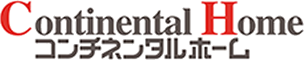 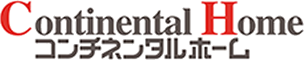 ■ 主催　 コンチネンタルホーム株式会社■ 主　   管　 NPO法人つくばフットボールクラブ■ 開催日時　　4月6日（土）(9:50〜10:10受付、10:20〜開会式 11:00〜1試合目　　14:30試合終了予定)                (受付場所は、セキショウチャレンジスタジアムクラブハウス前)■ 会場　　セキショウチャレンジスタジアム（つくば市山木1562）■ 募集数　  最大16チーム（１チーム必ず新4年生以下8名以下としてください）■ 参加費　　参加費無料■ 試合形式　　 参加チーム数により変更あり。予選、決勝リーグ総当たりで行う。試合時間8分1本。　　　　　　　   ※審判スタッフは、主催者が1コート1名ずつ手配致します。■ ルール　　基本的にフットサル競技規則に準じます。ただし、以下のローカルルールを適用します。（累積ファールの廃止）■ 表彰　　優勝※参加チーム数により試合形式・表彰については変更となることがございます。■ 申込方法　　①下部申込用紙にご記入の上、直接店舗にご提出もしくはFAXにてお申込み下さい。②TELまたはE-mailにて下記申込必要事項をご連絡しお申し込み下さい。締切日　 3/31（日）営業時間内そのほか　 参加選手全員にプレゼントございます。（参加者の関係者の方々には、同日開催の関東リーグ一部の観戦チケッ       ト（通常有料）をプレゼントいたします。）※活動に関する写真は大会の広報PR利用させていただくことがあります。
※当施設ではプレー中の怪我や熱中症等の病気に対する保険には加入しておりません。個人もしくはチームにてスポーツ保険に加入されることをお勧めいたします。 ―――――――――――――――――――　参加申込書　――――――――――――――――――――つくばFCコンチネンタルカップ担当　殿　　上記内容を承諾の上、大会に参加致します。申込日：2019年　　　月　　　日		参加希望日：2019年　　4　月　　6　日チーム名　　　　　　　　　　　　　　　　　　　　　　　代表者氏名(保護者代表)　　　　　　　　　　　　　　　　　　携帯電話番号　　　　　　　　　　　　　　　メールアドレス　　　　　　　　　　　　　　　　　　　　　　　　　　　　　　　　　　　　　　住所　　　　　〒　　　　　　　　　　　　　　　　　　　　　　　　　　　　　　　　　　　　　　　　　　　